After creating an account this question will appear on screen, click continue. 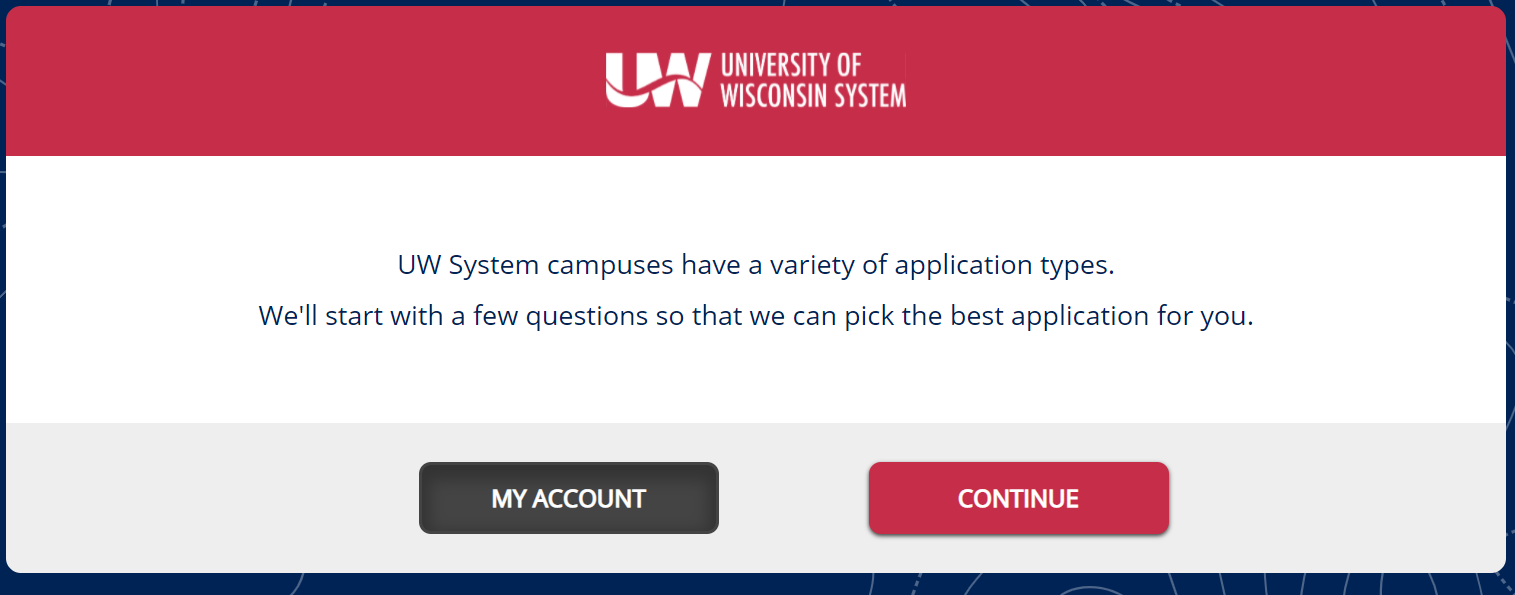 Select a few courses.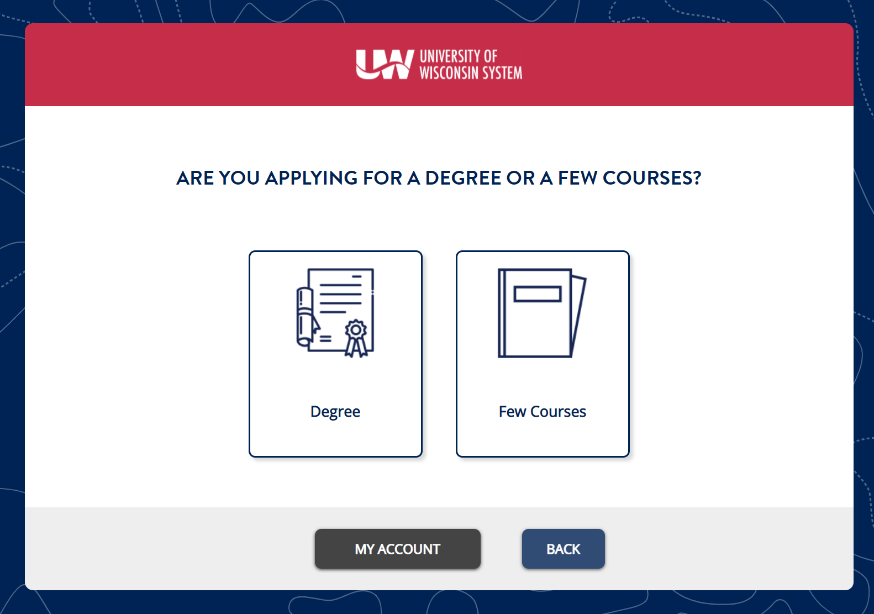 You will be asked whether you are a U.S. Citizen or not. If you select No go to step four, yes go to step five.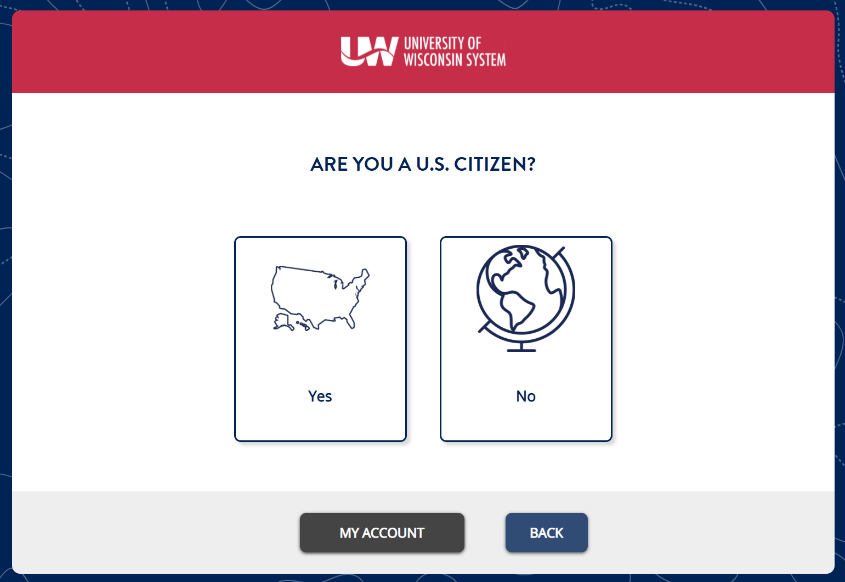 Selecting no will bring you to an additional question, U.S. Residency Status, select one. Proceed to step five.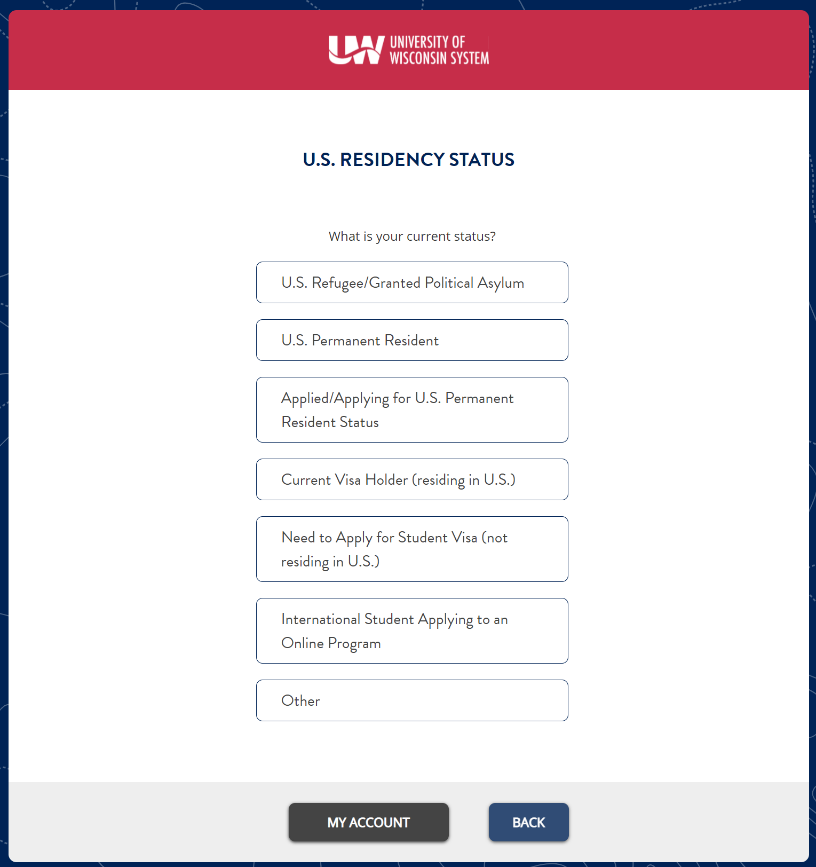 Select yes.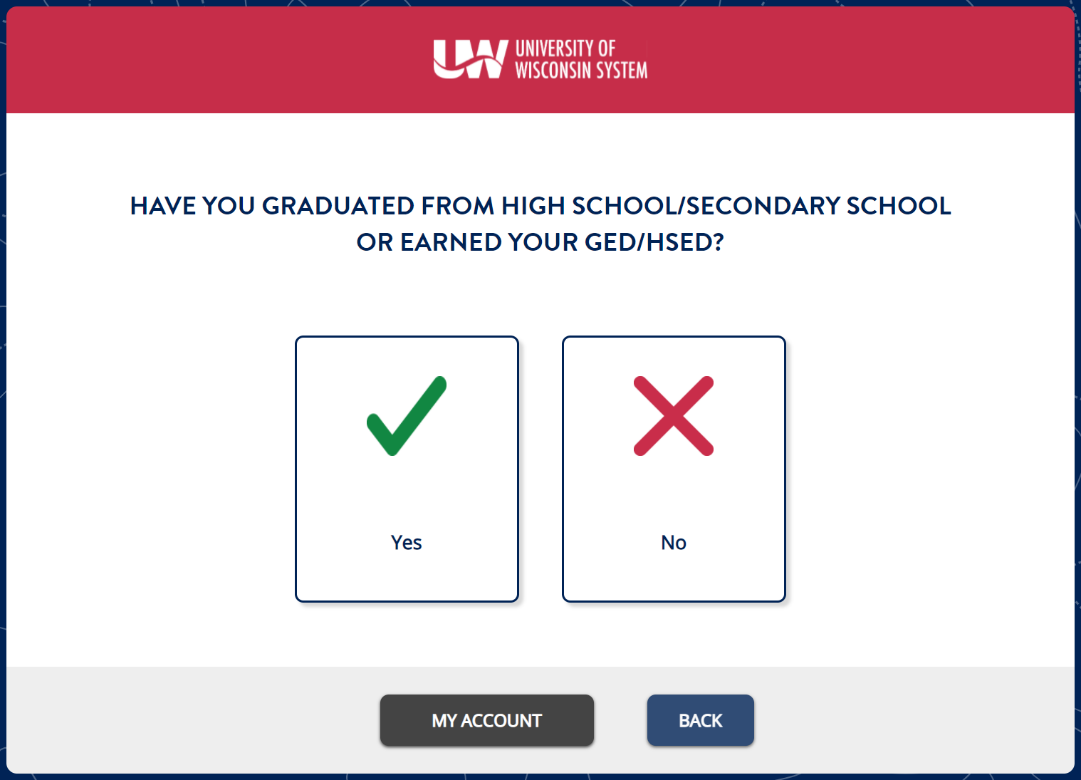 Select Graduate.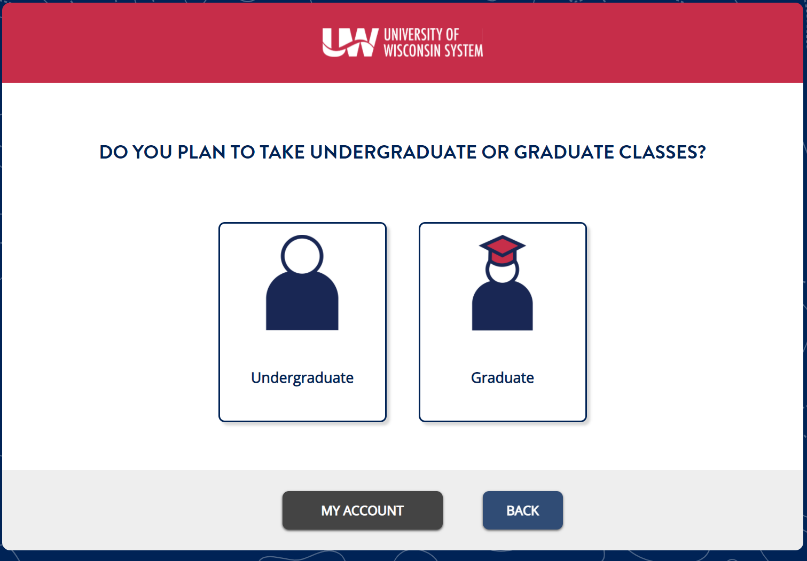 Select yes.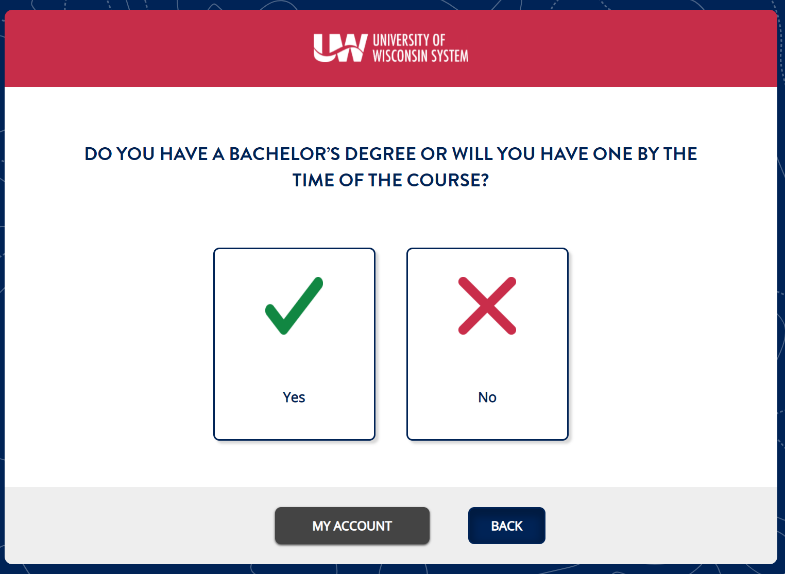 It will say you are a graduate non-degree applicant, click continue.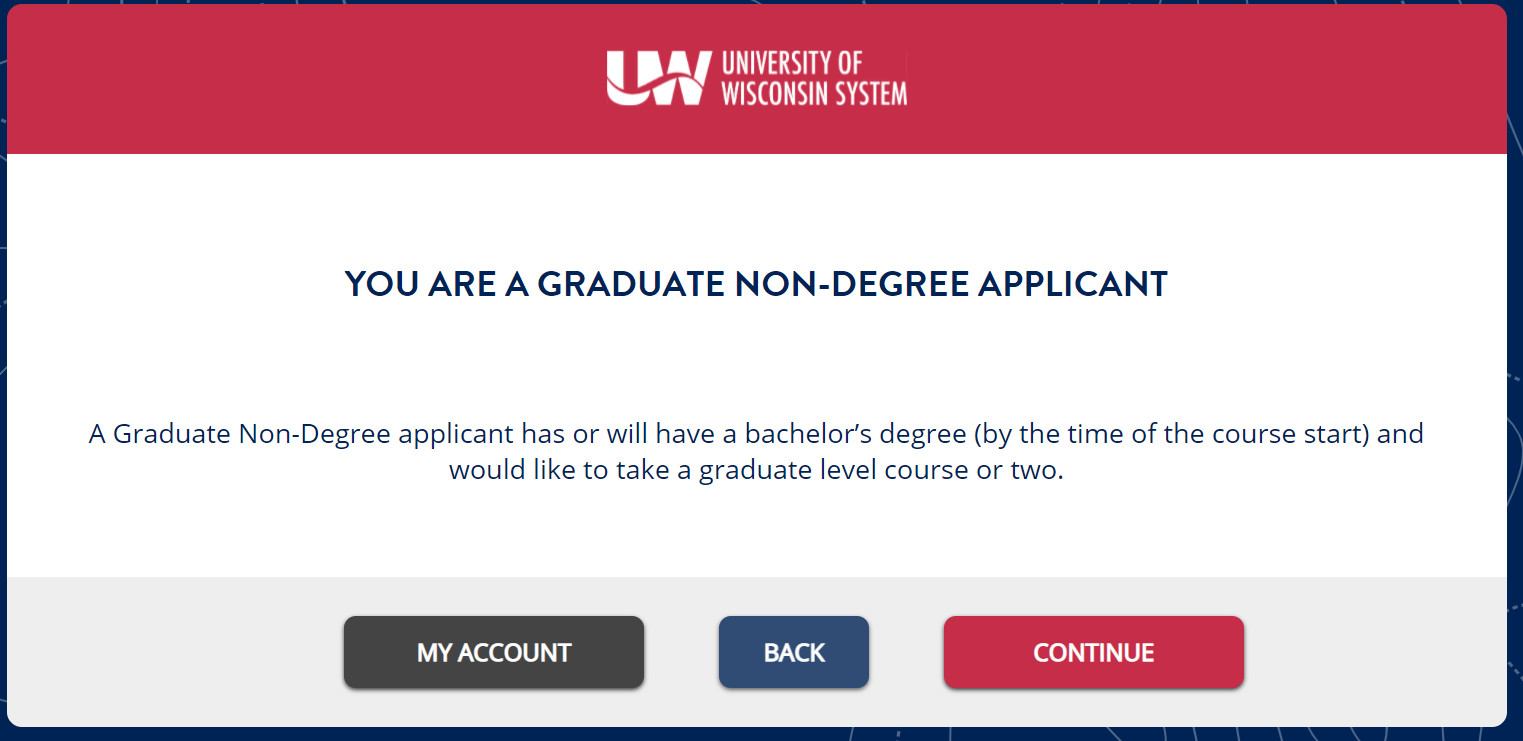 Select UW-WHITEWATER and press save and continue.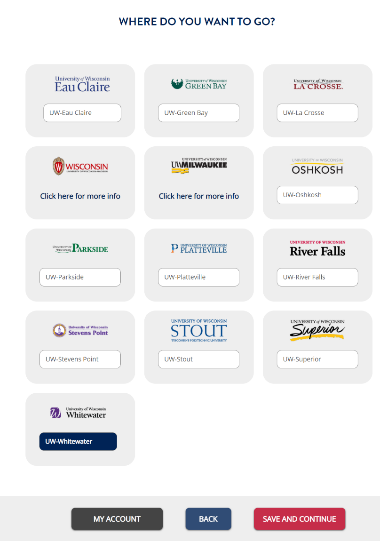 Then you may select the program you wish to apply for.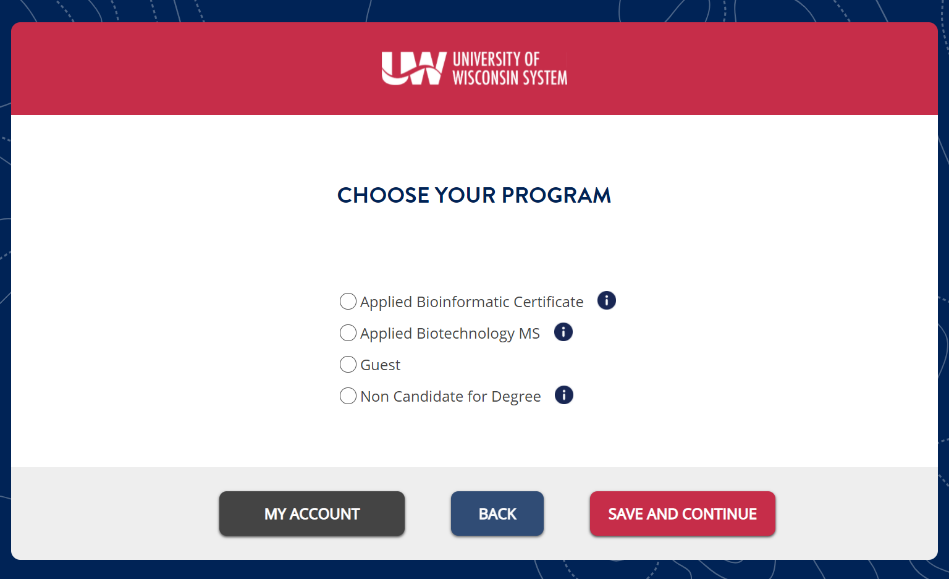 